Junio 30, 2021Nuevo Polo GTI1; un auto deportivo moderno con la mejor tradiciónWolfsburg, Alemania — En abril, Volkswagen presentó la más reciente etapa evolutiva de la sexta generación de Polo. Ahora, llega su versión más deportiva: el nuevo Polo GTI. El abanderado del legendario acrónimo encabeza el segmento Polo en términos de rendimiento, tecnología y deportividad. El potente motor TSI y el chasis deportivo, adaptados especialmente al Polo GTI, transforman el auto compacto más vendido en un deportivo dinámico de cuatro puertas, que también permite por primera vez la conducción semiautomática como opción en un Polo GTI. Una serie de sistemas de asistencia de última generación garantizan una mayor comodidad y seguridad para todos los pasajeros. En el mundo del automotriz, hay tres letras que han sonado mágicamente desde hace cinco décadas: GTI. Desde el GTI original de 1976, Volkswagen se ha asegurado de que este código sea sinónimo de un placer de conducción excelente en el segmento de autos compactos. El Polo lleva el acrónimo GTI desde 1998, el tercer modelo que lo hace, después del Golf y el Scirocco. La generación más reciente continúa a la perfección la ilustre tradición GTI y establece nuevos puntos de referencia para los automóviles compactos. La base técnica para ello la proporciona la plataforma MQB de Volkswagen. En todas las líneas de modelos, MQB es sinónimo de progreso tecnológico, alta rigidez del cuerpo, un peso bajo ejemplar y muy buenas propiedades de choque.IQ.DRIVE Travel Assist, que se utiliza por primera vez en un Polo GTI, permite la conducción semiautomatizada. El sistema puede controlar la dirección, el frenado y la aceleración del nuevo Polo GTI desde 0 km/h hasta el límite de control de Travel Assist (210 km/h). Para obtener orientación longitudinal, IQ.DRIVE Travel Assist recurre a sistemas conocidos como el Adaptive Cruise Control (ACC). La guía latitudinal está respaldada por Lane Assist, que viene de fábrica. El conductor puede activar el sistema con el botón Travel Assist ubicado en el volante deportivo de cuero rediseñado y multifuncional. Las manos del conductor deben permanecer en el volante mientras utiliza este sistema, lo que significa que siempre será responsable del automóvil.Muchos sistemas de infoentretenimiento nuevos (la última generación de MIB3.1), que están conectados a varios servicios en línea, garantizan una conectividad más avanzada en el nuevo Polo GTI. Una Online Connectivity Unit (OCU) con eSIM integrado permite utilizar los servicios en línea de We Connect (preparados durante un tiempo limitado) y We Connect Plus (preparados para uso gratuito en Europa durante uno o tres años). Características como el control de voz natural, el acceso a los servicios de streaming y una personalización basada en la nube mediante “Volkswagen ID” mejoran el sistema MIB3.1 más reciente, dependiendo de la línea del equipo. La integración de aplicaciones como App-Connect Wireless para Apple CarPlay™ y Android Auto™ ahora es inalámbrica. Al igual que en el Polo, los instrumentos y el sistema de infoentretenimiento se colocan sobre un eje visual, lo que garantiza que se puedan ver y operar fácilmente en cualquier situación de conducción. El Digital Cockpit Pro impresiona gracias a una mayor densidad de píxeles, una relación de contraste mejorada y colores intensos, así como por su gran tamaño: la pantalla mide 10.25 pulgadas o 26 centímetros en diagonal.Deportividad combinada con eficiencia y consumo moderadoEl motor es siempre el corazón de un GTI. Al igual que todos sus predecesores, el nuevo Polo GTI también tiene tracción delantera. El inyector de gasolina directo turbo cargado cambia la marcha mediante una transmisión de doble embrague (DSG) de siete velocidades, que viene de fábrica. Entre los aspectos más destacados del motor turbo del nuevo Polo GTI, que se instala transversalmente en la parte delantera del automóvil, se encuentran características como un sistema de inyección dual con inyección de combustible combinada directa y tubo de aspiración, una unidad de control del motor con cuatro procesadores y un sistema electrónico de elevación de válvulas en el lado de la entrada. A pesar de su alto rendimiento, el motor es increíblemente eficiente, con niveles de consumo de combustible moderados. A esto contribuye también el bajo peso del nuevo Polo GTI cuando está vacío.Como podría esperarse de un Volkswagen GTI original, el nuevo Polo GTI también viene con un chasis deportivo, adaptado especialmente al automóvil, como un estándar. Baja el chasis 15 milímetros y garantiza la típica síntesis GTI de las dinámicas de conducción, neutralidad segura y un alto nivel de comodidad de conducción.El nuevo Polo GTI viene ahora con los nuevos faros IQ.Light - LED y una moldura en la rejilla del radiador iluminada como una mejora distintiva a la luz diurna. De este modo, el nuevo Polo deportivo forma un puente estilístico con los modelos ID. totalmente eléctricos de Volkswagen y la nueva generación de modelos exitosos como el Golf, el Arteon y el Tiguan, que también vienen con esta llamativa franja de luces LED, típica de los nuevos Volkswagen, como opción o dependiendo de la línea de equipamiento.El cambio visual más llamativo en la parte posterior del nuevo Polo GTI son las luces traseras LED recientemente diseñadas con luz de freno animada e indicadores dinámicos integrados, que indican un cambio de dirección con movimientos de luz fluida. El nuevo parachoques específico para GTI proporciona al auto deportivo compacto una presencia visual aún más imponente y más amplia en las carreteras. El Adaptive Front Lighting System (AFS), integrado en el lateral del parachoques y controlado a través de los faros principales, ha sido rediseñado y ahora ofrece un efecto de iluminación aún más conciso. En combinación con los faros IQ.Light - LED, proporciona una iluminación muy homogénea del camino y los alrededores. El llamativo logotipo rojo de GTI en la rejilla del radiador, las rejillas de ventilación en forma de panal y la barra roja continua por encima de la franja de luces LED diurna siguen siendo las características insignia del GTI en la parte delantera. A la derecha e izquierda, fluye hacia los faros IQ.Light - LED con alerones rojos.El nuevo Polo GTI está disponible en cinco colores: Deep Black Pearl Effect, Smoke Grey Metallic, Kings Red Metallic, Pure White Uni y Reef Blue Metallic. Los tres últimos colores del chasis se pueden combinar con un techo negro contrastante como opción (Roof Pack). El auto viene con rines de 17 pulgadas de fábrica. El Polo GTI también se puede pedir con rines opcionales de 18 pulgadas.En el interior, el negro, el rojo, el gris y el cromo son los colores predominantes. Los pilares y el revestimiento del techo siempre se conservan en el color de la moldura en Titanium Black, típico del GTI. Las costuras rojas contrastantes también son una característica típica de un GTI. Adornan el volante deportivo multifuncional de cuero, que viene de fábrica, la palanca de cambios y las superficies de los asientos. El sistema de sonido opcional, con 300 watts y seis altavoces, crea una experiencia acústica cautivadora. El amplificador se encuentra debajo del suelo en la zona de carga variable para ahorrar espacio. La capacidad de equipaje del nuevo Polo GTI es de 351 litros.1 Todos los detalles del equipo se aplican al mercado alemán. Los valores de consumo homologados y las emisiones de CO2 aún no están disponibles. El auto no está a la venta aún.#VolkswagenRendimiento, tecnología, deportividad, el nuevo Polo GTI está estableciendo nuevos puntos de referencia en su clase.Conducción robusta: un poderoso motor turbo y el chasis deportivo del Polo GTI.El máximo modelo de la familia Polo: se distingue de otros modelos Polo gracias a características como los faros IQ.Light-LED contrastantes y molduras decorativas en la parrilla del radiador.Tecnología de mayor clase: Volkswagen MQB permite sistemas de asistencia como IQ.DRIVE Travel Assist, Lane Assist y ACC predictivo.Contacto para prensaVolkswagen MéxicoMarion FröhnerRelaciones Públicasmarion.frohner@vw.com.mx 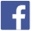 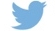 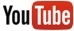 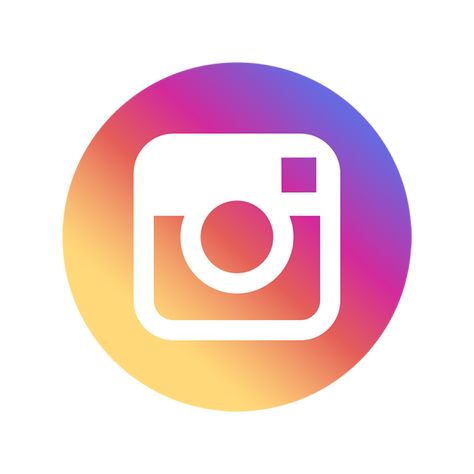 Más información en:https://www.vw.com.mx/Sobre Volkswagen de MéxicoLas oficinas corporativas de Volkswagen de México así como la planta armadora de vehículos se localizan en el Estado de Puebla, a 120 km al sureste de la ciudad de México. En enero de 2013, en Silao, Guanajuato inició operaciones la Planta de Motores Guanajuato. En 2020, Volkswagen de México produjo 299,160 vehículos en su planta de Puebla y 227,449 motores en la planta de Silao. Asentada sobre una superficie de 300 hectáreas, la planta de vehículos de Volkswagen de México es una de las más grandes del Grupo Volkswagen. En esta factoría se producen los modelos Jetta, Tiguan, versión larga y Taos; así como componentes, ejes y catalizadores. La Planta de Motores Guanajuato está asentada sobre una superficie de 60 hectáreas; en esta fábrica se producen el motor EA211 y la tercera generación de motores EA888 para las plantas de vehículos de Volkswagen en Puebla, Chattanooga (Estados Unidos) y Audi, en San José Chiapa (Puebla). Volkswagen de México comercializa en el mercado doméstico las marcas del Grupo Volkswagen: Volkswagen, Volkswagen Vehículos Comerciales, SEAT, Audi, Bentley y Porsche. En 2020, estas marcas entregaron 125,895 vehículos ligeros a sus clientes.